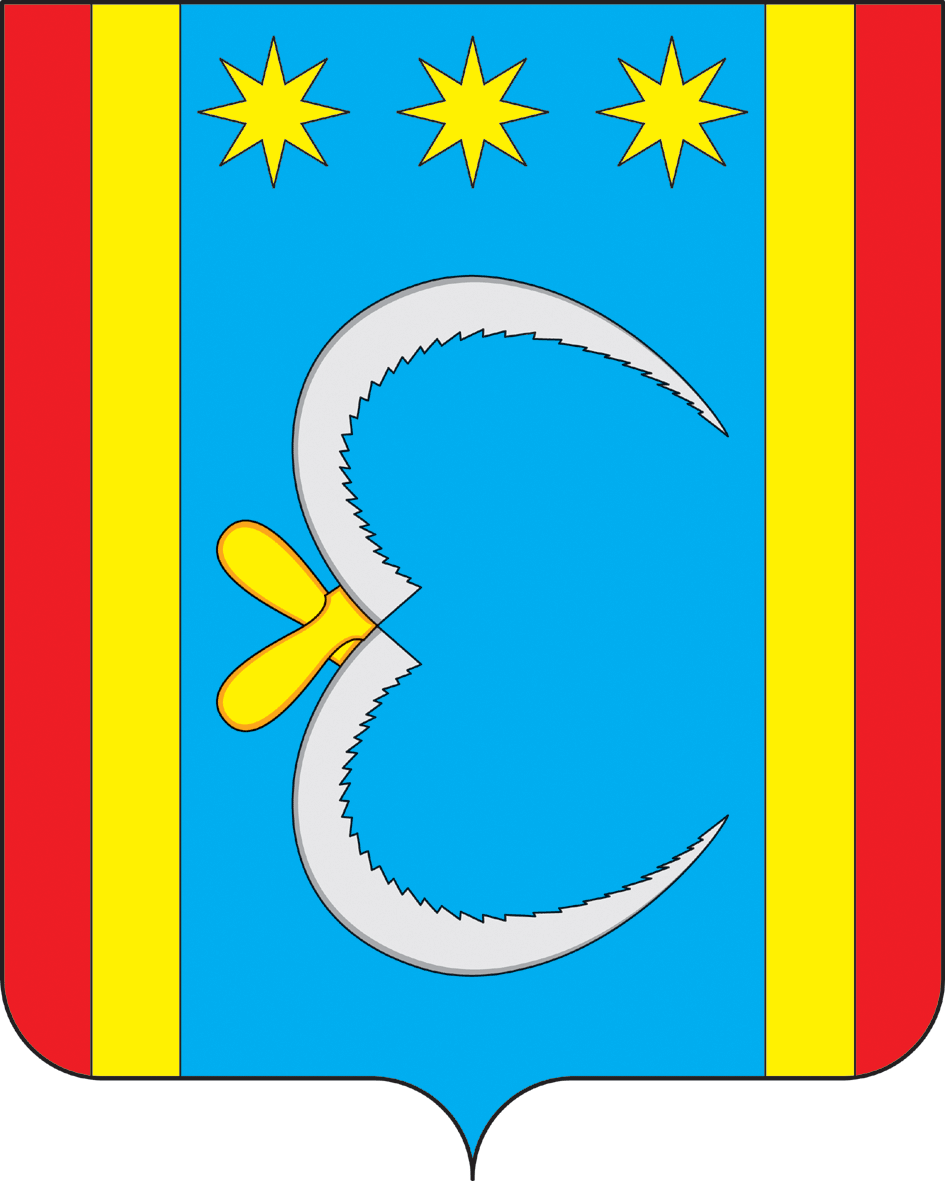 АДМИНИСТРАЦИЯ НИКОЛО-АЛЕКСАНДРОВСКОГО СЕЛЬСОВЕТАОКТЯБРЬСКОГО РАЙОНА АМУРСКОЙ ОБЛАСТИПОСТАНОВЛЕНИЕ12.02.2019                                                                                                        № 13с. Николо-АлександровкаОб утверждении схемы размещения контейнерных площадок для временногохранения твердых коммунальных отходов на территории  Николо-Александровского сельсоветаВ целях обеспечения охраны окружающей среды и здоровья человека на территории  Николо-Александровского сельсовета, в соответствии с Федеральным законом от 06.10.2003 г. № 131-ФЗ "Об общих принципах организации местного самоуправления в Российской Федерации», в соответствии с СанПиН 42-128-4690-88 "Санитарные правила содержания территорий населенных мест", Правилами благоустройства и содержания территории Николо-Александровского сельсовета, утвержденных решением  Николо-Александровского сельского Совета народных депутатов от 01.12.2017 г. № 17,  руководствуясь Уставом  Николо-Александровского сельсовета,п о с т а н о в л я ю:     1. Утвердить перечень размещения контейнерных площадок для временного хранения твердых коммунальных отходов на территории населенных пунктов Николо-Александровского сельсовета, согласно приложению № 1 к настоящему постановлению.    2. Утвердить схем размещения контейнерных площадок на территории населенных пунктов Николо-Александровского сельсовета:- с. Николо-Александровка, согласно приложению № 2 к настоящему постановлению;- с. Покровка, согласно приложению № 3 к настоящему постановлению;          3. Настоящее постановление подлежит опубликованию на официальном сайте администрации Николо-Александровского сельсовета   4. Контроль за исполнением настоящего постановления оставляю за собой.Глава Николо-Александровского сельсовета                                  Г.Т.Панарина                                                                                   Перечень размещения контейнерных площадок для временного хранения твердых коммунальных отходов на территории Николо-Александровского сельсовета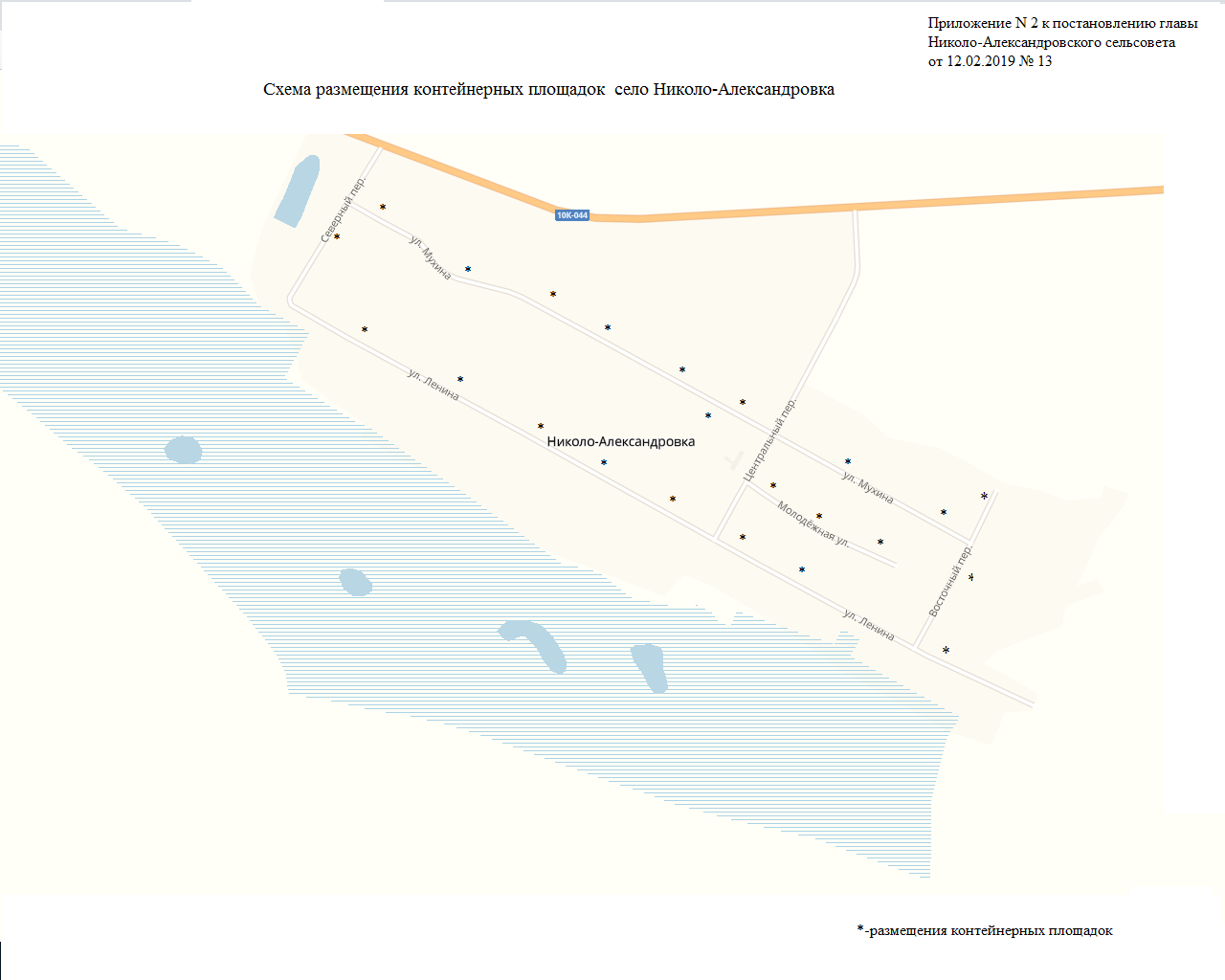 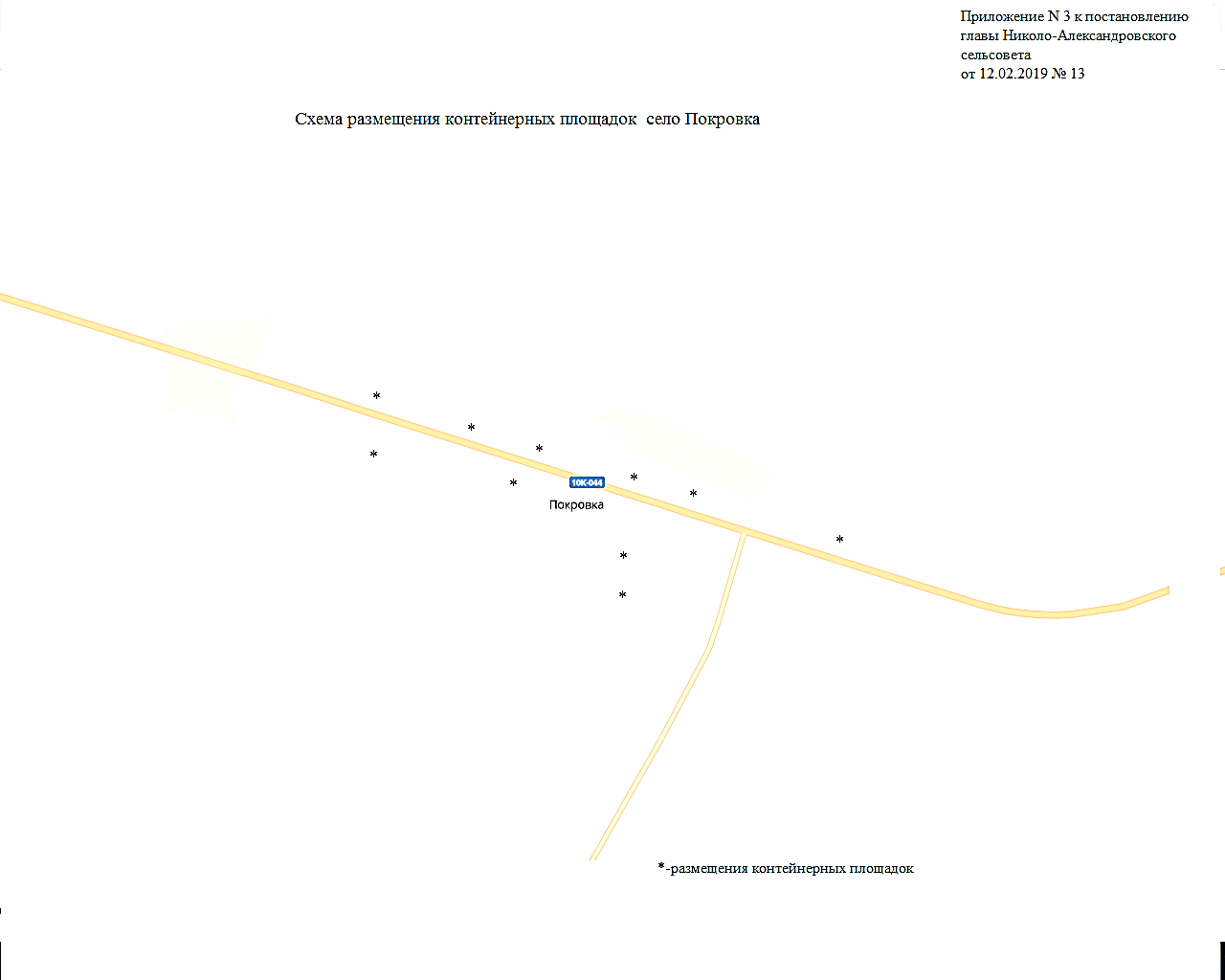                                                                                                        Приложение N 1к постановлению главы Николо-Александровского  сельсовета                                                                                                   От 12.02.2019 № 13№п/п№ площадкиМеста расположения контейнерных площадокКоличество модулей для раздельного мусораНазначения контейнерных площадокСело Николо-АлександровкаСело Николо-АлександровкаСело Николо-АлександровкаСело Николо-АлександровкаСело Николо-Александровка1№1 ул. Мухина (возле дома 10)-ТКО2№ 2ул. Мухина (возле дома 24)-ТКО3№ 3ул. Мухина (возле дома 46)-ТКО4№ 4ул. Мухина (возле дома 64)-ТКО5№ 5ул. Мухина (возле дома 74)-ТКО6№ 6ул. Мухина (возле дома 82)-ТКО7№ 7ул. Мухина (возле дома 92)-ТКО8№ 8ул. Мухина (возле кладбища)-ТКО9№9ул. Мухина (возле здания 31а)-ТКО10№ 10пер. Северный (возле дома 1)-ТКО11№ 11пер. Восточный (возле дома 13)-ИКО12№12пер. Восточный (возле дома 8)-ТКО13№ 13ул. Ленина (возле дома 16)-ТКО14№ 14ул. Ленина (возле дома 40)-ТКО15№15ул. Ленина (возле дома 56)-ТКО16№ 16ул. Ленина (возле дома 68)-ТКО17№17ул. Ленина (возле дома 82)-ТКО18№ 18ул. Ленина (возле дома 100)-ТКО19№ 19ул. Ленина (возле дома 116)-ТКО20№ 20ул. Ленина (возле дома 136-ТКО21№ 21ул. Молодежная (возле дома 6)-ТКО22№ 22ул. Молодежная (возле дома 16)-ТКО23№ 23ул. Молодежная (возле дома 24)-ТКОСело ПокровкаСело ПокровкаСело ПокровкаСело ПокровкаСело Покровка1№1ул. Центральная (возле дома 4)-ТКО2№ 2ул. Центральная (возле дома 16)-ТКО3№ 3ул. Центральная (возле дома 26)-ТКО4№ 4ул. Центральная (возле дома 34)-ТКО5№ 5ул. Центральная (возле дома 44)-ТКО6№ 6ул. Центральная (возле дома 56)-ТКО7№7ул. Центральная (возле здания    7)-ТКО8№ 8ул.Верхняя (возле дома 7)-ТКО9№ 9ул.Верхняя (возле дома 27)-ТКО10№10Дорога к захоронению возле кладбища-ТКО